Gesuch um regelmässige Benützung des Mehrzweckraumes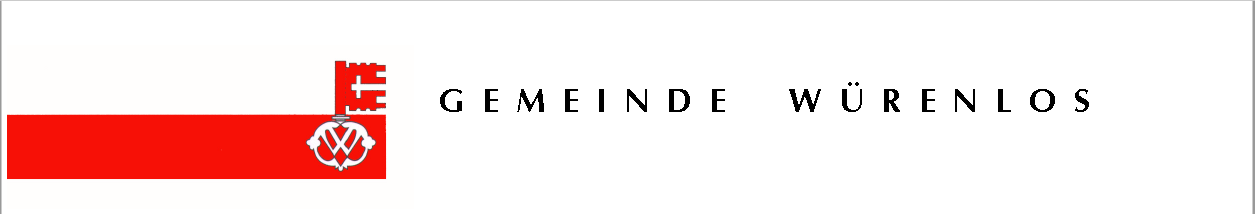 Gesuchsteller/inBenützungBemerkungen Formular zurück an:Gemeindeverwaltung Würenlos, Reservationsstelle, Frau Chiara Di Dio, Schulstrasse 26, 5436 Würenlos oder per E-Mail an: reservationen@wuerenlos.chRESERVATIONSSTELLE WÜRENLOSFirma / VereinName zuständige PersonStrasseWohnortTelefonM/P:      G:      E-MailadresseArt der BenützungGeschätzte TeilnehmerzahlZeitenWochentagDauer (von/bis)Erste Benützung ab (Datum)Eintritt / Kursgeld mit  ohneOrt, DatumUnterschrift